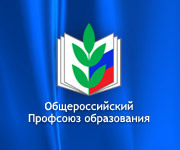 Манаева Лора Николаевна  -лидер краевой организации профсоюза работников народного образования и науки Российской ФедерацииОкончила Ставропольский государственный педагогический институт (ныне - СГУ). 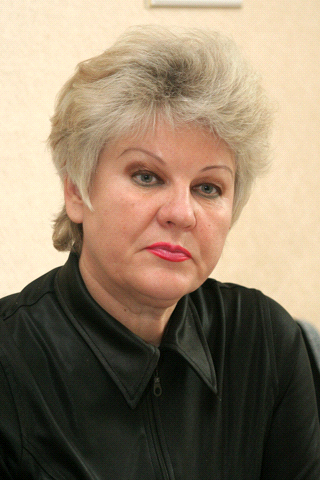 Работала в детском саду г. Ессентуки воспитателем, затем — методистом дополнительного образования в Центре детского творчества, была заместителем начальника отдела образования. В 1999 году избрана председателем горкома профсоюзов работников образования г. Ессентуки, затем - представителем Федерации профсоюзов Ставропольского края на Кавказских Минеральных Водах. С января 2009 года возглавляет Ставропольскую краевую организацию профсоюза работников народного образования и науки РФ.Краевой профсоюз образования, контакты:
ОБЩЕРОССИЙСКИЙ ПРОФСОЮЗ ОБРАЗОВАНИЯ, Ставропольская краевая организация

8(8652)35-56-59
355000, Ставрополь, ул. Дзержинского, 116 б
Сайт Ставропольской краевой организации: www.stvprofedu.ruГлавная цель Профсоюза работников образования и науки - защита профессиональных, трудовых, социально – экономических прав и интересов работников, их здоровья, занятости и социального статуса.Для достижения этой цели Профсоюз работников образования и науки решает следующие задачи:Добивается повышения благосостояния и жизненного уровни членов Профсоюза работников образования и науки;Обеспечивает защиту права каждого члена Профсоюза работников образования и науки на труд, получение профессии и повышение квалификации, справедливую и своевременную оплату труда;Содействует охране здоровья, созданию здоровых и безопасных условий труда членов Профсоюза работников образования и науки;Осуществляет общественный контроль за практической реализацией признаваемых законом приоритетов в сфере образования и науки;Осуществляет общественный контроль за соблюдением законодательства РФ, затрагивающего трудовые, экономические и социальные интересы членов Профсоюза работников образования и науки, создает технические и правовые инспекции труда, профсоюзные юридические службы и консультации;Укрепляет организационное единство, развивает солидарность, взаимопомощь и сотрудничество профсоюзных организаций и членов Профсоюза работников образования и науки.Основные цели и задачи первичной профсоюзной организации: Постоянно совершенствовать и поднимать уровень развития и укрепления социального партнерства между администрацией и профкомом.Совершенствовать локальную нормативно-правовую базу деятельности первичной профсоюзной организации.Внедрять в практику работы профкома новые информационные технологии.Создавать благоприятные условия труда и отдыха работников.Совершенствовать формы и методы спортивной и культурно-массовой работы с членами профсоюза и их семей.Основные документы профсоюзной организации       -  КОЛЛЕКТИВНЫЙ ДОГОВОР       -  ПОЛОЖЕНИЕ о первичной профсоюзной организации       -  План работы первичной профсоюзной организацииОсновные принципы деятельности Профсоюза:приоритет положений Устава Профсоюза при принятии решений;добровольность вступления в Профсоюз и выхода из него, равенство прав и обязанностей членов Профсоюза;солидарность, взаимопомощь и ответственность организаций Профсоюза перед членами Профсоюза и Профсоюзом за реализацию уставных целей и задач Профсоюза;коллегиальность в работе организаций Профсоюза, выборных профсоюзных органов и личная ответственность избранных в них профсоюзных активистов;гласность и открытость в работе организаций Профсоюза и выборных профсоюзных органов;уважение мнения каждого члена Профсоюза при принятии решений;обязательность выполнения решений профсоюзных органов, принятых в пределах полномочий;выборность, регулярная сменяемость профсоюзных органов и их отчетность перед членами Профсоюза;самостоятельность организаций Профсоюза и их выборных органов в принятии решений в пределах своих полномочий;соблюдение финансовой дисциплины;сохранение профсоюзного стажа за членами других профсоюзов, входящих в Федерацию Независимых Профсоюзов России, и перешедших на работу или учебу в организацию системы образования.